Approved by the order of the Chairman of  "Azerbaijan Caspian Shipping Closed Joint Stock Company   dated 1st of December 2016 No. 216.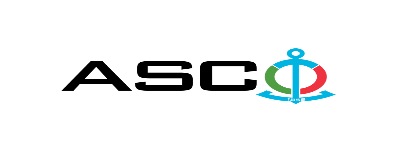 AZERBAIJAN CASPIAN SHIPPING CLOSED JOINT STOCK COMPANY IS ANNOUNCING OPEN BIDDING FOR THE PROCUREMENT OF MECHANICAL TOOLS REQUIRED FOR STRUCTURAL DEPARTMENTS B I D D I N G No. AM122/2020 (On the participant`s letter head)APPLICATION FOR PARTICIPATION IN THE OPEN BIDDING___________ city                                                                          “__”_______20____________№           							                                                                                          To the attention of the Chairman of ASCO Procurement CommitteeMr Jabrail Mahmudlu We, hereby confirm the intention of [ to state full name of the participant ] to participate  in the open bidding No.  [ bidding No. shall be inserted by participant ] announced by ASCO in respect of procurement of "__________________" .Moreover, we confirm that no winding - up or bankruptcy proceeding is being performed or there is no circumstance of cessation of activities or any other circumstance that may impede participation of [ to state full name of the participant ]  in the stated bidding. In addition, we warrant that [ to state full name of the participant ] is not an affiliate of ASCO.Below mentioned contact details are available to respond to any question that may emerge in relation to the documents submitted and other issues : Contact person in charge : . . . . . . . . . . . . . . . . . . . . . . . Position of the contact person  . . . . . . . . . . . . . . . . . . . . . . .Telephone No. : . . . . . . . . . . . . . . . . . . . . . . .E-mail: . . . . . . . . . . . . . . . . . . . . . . .Attachment : Original of the bank evidence as  a proof of payment of participation fee  – __ page(s).________________________________                                   _______________________(initials of the authorized person)                                                                                                        (signature of the authorized person)_________________________________                                                   (position of the authorized person)                                                STAMP HERE                                                        LIST OF THE GOODS :   For technical questions please contact :Zaur Salamov - Procurement Department SpecialistTelephone no. : +99455 817 08 12                                                        E-mail: zaur.salamov@asco.az Due diligence shall be performed in accordance with the Procurement Guidelines of ASCO prior to the conclusion of the purchase agreement with the winner of the bidding.      The company shall enter through this link http: //asco.az/sirket/satinalmalar/podratcilarin-elektron-muraciet-formasi// to complete the special form or submit the following documents:http://asco.az/sirket/satinalmalar/podratcilarin-elektron-muraciet-formasi/Articles of Association of the company (all amendments and changes including)An extract from state registry of commercial legal entities  (such extract to be issued not later than last 1 month)Information on the founder in case if the founder of the company is a legal entityCertificate of Tax Payer`s Identification Number Audited accounting balance sheet or tax declaration  (depending on the taxation system) / reference issued by taxation bodies on non-existence of debts for tax Identification card of the legal representative Licenses necessary for provision of the relevant services / works  (if any)No agreement of purchase shall be concluded with the company which did not present the above-mentioned documents or failed to be assessed positively as a result of the due diligence performed and shall be excluded from the bidding ! Submission documentation required for participation in the bidding :Application for participation in the bidding (template has been attached hereto) ;Bank evidence as a proof of participation fee ;Bidding offer : Bank document confirming financial condition of the consignor within the last year (or within the period of operation if less than one year) ;Statement issued by the relevant tax authorities on the absence of expired commitments associated with taxes and other compulsory payments and failure of obligations set forth in the Tax Code of the Republic of Azerbaijan for the last one year (excluding the period of suspension).At the initial stage, application for participation in the bidding ( signed and stamped ) and bank evidence proving payment of participation fee (excluding bidding offer) shall be submitted in English, Russian or in Azerbaijani languages to the official address of "Azerbaijan Caspian Shipping" CJSC (hereinafter referred to as "ASCO" or "Procuring Organization") through email address of contact person in charge by 18.00 (Baku time), November 20, 2020. Whereas, other necessary documents shall be submitted as enclosed in the bidding offer envelope.    Description (list) of goods, works or services has been attached hereto. The participation fee and Collection of General Terms and Conditions:Any participant (bidder), who desires to participate in the bidding, shall pay for participation fee stated below (the payment order shall necessarily state the name of the organization holding open bidding and the subject of the bidding) and shall submit the evidence as a proof of payment to ASCO not later than the date stipulated in section one. All participants (bidders), who have fulfilled these requirements, may obtain General Terms and Conditions relating to the procurement subject from contact person in charge by the date envisaged in section IV of this announcement at any time from 09.00 till 18.00 in any business day of the week. Participation fee amount (VAT exclusive): Lot 1-50 (Azn), Lot 2-50 (Azn) The participation fee may be paid in AZN or  equivalent amount thereof in USD or EURO.   Account No. :Except for circumstances where the bidding is cancelled by ASCO, participation fee shall in no case be refunded ! Security for a bidding offer : The bank guarantee is required in the amount of at least  1 (one) % of the bidding offer price. A bank guarantee sample shall be specified in the General Terms and Conditions. Bank guarantees shall be submitted enclosed in the bidding offer envelope along with the bidding offer.  Otherwise, the Purchasing Organization shall reserve the right to reject such offer. The financial institution that issued the guarantee should be acknowledged in the Republic of Azerbaijan and / or international financial transactions. The purchasing organization shall reserve the right not to accept and reject any unreliable bank guarantee.Persons wishing to participate in the bidding and intending  to submit another type of warranty (letter of credit, securities, transfer of funds to the special banking account set forth by the Procuring Organization in the bidding documents, deposit and other financial assets) shall request and obtain a consent from ASCO through the contact person reflected in the announcement on the acceptability of such type of warranty.   Contract performance bond is required in the amount of 5 (five) % of the purchase price.For the current procurement operation, the Procuring Organization is expected to make payment only after the goods have been delivered to the warehouse, no advance payment has been intended. Contract Performance Term  : The goods will be purchased on an as needed basis.  It is required that the contract of purchase be fulfilled  within 5 (five) calendar days upon receipt of the formal order (request) placed by ASCO.Final deadline date and time for submission of the bidding offer :All participants, which have submitted their application for participation in the bidding and bank evidence as a proof of payment of participation fee by the date and time stipulated in section I, and shall submit their bidding offer (one original and two copies) enclosed in sealed envelope to ASCO by 18.00 Baku time on November 26, 2020.All bidding offer envelopes submitted after above-mentioned date and time shall be returned back unopened. Address of the procuring company :The Azerbaijan Republic, Baku city, AZ1029 (postcode), Heydar Aliyev Avenue 152, “Chinar Plaza” 24th floor, Procurement Committee of ASCO. Contact person in charge :Rahim AbbasovProcurement specialist at the Procurement Department of ASCOTelephone No. : +99450 2740277Email address: rahim.abbasov@asco.az, tender@asco.azmailto:tender@asco.azZaur Salamov Procurement specialist at the Procurement Department of ASCOTelephone No.: +99455 817 08 12E-mail: zaur.salamov@asco.azContact person on legal issues :Landline No.: +994 12 4043700 (ext: 1262)Email address: tender@asco.azmailto:tender@asco.azTender offer envelopes` opening date and time :Opening of the envelopes shall take place on November 27, 2020 at 16.00 Baku time in the address stated in section V of the announcement.  Persons wishing to participate in the opening of the envelopes shall submit a document confirming their permission to participate (the relevant power of attorney from the participating legal entity or natural person) and the ID card at least half an hour before the commencement of the bidding.Information  on the winner of the bidding :Information on the winner of the bidding will be posted in the "Announcements" section of the ASCO official website.Other conditions of the bidding :Availability of testing laboratory and certifications on the products manufactured at its manufacturing facility:5 years of experience and certifications evidencing  engagement in the relevant sphere :Testing certificate and  ISO 9001 certificate of the product.Item No.Nomination of the goods and materialsMeasurement unitQuantityCertification requirementTools Lot-1Tools Lot-1Tools Lot-1Tools Lot-1Tools Lot-11Twist drill  Ø 0.5 mm P6M5pcs  18Quality and conformity certificate 2Twist drill 1-12 mm (set of 12 pcs)  (for metal), P6M5set107Quality and conformity certificate 3Twist drill 1-12 mm (set of 12 pcs)  (for wood), P6M5set36Quality and conformity certificate 4Twist drill SDC-Plus, Ø 10 mm  L-16 cmpcs  9Quality and conformity certificate 5Twist drill SDC-Plus, Ø 10 mm  L-21 cm pcs  14Quality and conformity certificate 6Twist drill SDC-Plus, Ø 12 mm  L-45 cm pcs  4Quality and conformity certificate 7Twist drill SDC-Plus, Ø 12,0 mm  L-60 cm pcs  5Quality and conformity certificate 8Twist drill SDC-Plus, Ø 14 mm L-45 cm pcs  8Quality and conformity certificate 9Twist drill SDC-Plus, Ø 14 mm L-60 cm  pcs  5Quality and conformity certificate 10Twist drill SDC-Plus, Ø 14 mm L-26 cm pcs  9Quality and conformity certificate 11Twist drill SDC-Plus, Ø 16 mm L-45 cm pcs  12Quality and conformity certificate 12Twist drill SDC-Plus, Ø 16 mm L-60 cm pcs  5Quality and conformity certificate 13Twist drill SDC-Plus, Ø 26 mm L-60 cmpcs  5Quality and conformity certificate 14Twist drill Ø 3.0 mm, (for metal) P6M5pcs  354Quality and conformity certificate 15Twist drill Ø 4.0 mm, L=61mm (for metal) P6M5pcs  209Quality and conformity certificate 16Twist drill Ø 5.0 mm, L=86 mm (for metal) P6M5pcs  34Quality and conformity certificate 17Twist drill SDC-Plus, Ø 6 mm L-16 cm pcs  34Quality and conformity certificate 18Twist drill SDC-Plus, Ø 7 mm L-16 cm pcs  36Quality and conformity certificate 19Twist drill SDC-Plus, Ø 9 mm L-16 cm pcs  20Quality and conformity certificate 20Twist drill Ø 1,0 mm P6M5pcs  23Quality and conformity certificate 21Twist drill Ø 1,2 mm P6M5pcs  23Quality and conformity certificate 22Twist drill Ø 1,5 mm P6M5pcs  23Quality and conformity certificate 23Twist drill Ø 1,8 mm P6M5pcs  33Quality and conformity certificate 24Twist drill Ø 2,0 mm P6M5pcs  43Quality and conformity certificate 25Twist drill Ø 2,5 mm P6M5pcs  43Quality and conformity certificate 26Twist drill Ø 3,5 mm P6M5pcs  63Quality and conformity certificate 27Twist drill Ø 4,2 mm P6M5pcs  48Quality and conformity certificate 28Twist drill Ø 5,2 mm P6M5pcs  78Quality and conformity certificate 29Twist drill Ø 5,5 mm P6M5pcs  48Quality and conformity certificate 30Twist drill Ø 6,5 mm P6M5pcs  48Quality and conformity certificate 31Twist drill Ø 6,8 mm P6M5pcs  98Quality and conformity certificate 32Twist drill Ø 7,0 mm P6M5pcs  98Quality and conformity certificate 33Twist drill Ø 7,5 mm P6M5pcs  48Quality and conformity certificate 34Twist drill Ø 8,0 mm P6M5pcs  78Quality and conformity certificate 35Twist drill Ø 9,0 mm P6M5pcs  48Quality and conformity certificate 36Left rotating twist drill  Ø 7.0 mm P6M5pcs  10Quality and conformity certificate 37Left rotating twist drill Ø 8.0 mm P6M5pcs  10Quality and conformity certificate 38Left rotating twist drill Ø 10.0 mm P6M5pcs  10Quality and conformity certificate 39Twist drill with conical end Ø 60.0 mm P6M5 con.N5pcs  3Quality and conformity certificate 40Twist drill with conical end Ø 75.0 mm P6M5 con.N5pcs  2Quality and conformity certificate 41Cylinder shaped twist drill with tail and coil Ø 5 x 139 mm P6M5pcs  9Quality and conformity certificate 42Cylinder shaped twist drill with tail and coil Ø 6 x 230 mm P6M5pcs  9Quality and conformity certificate 43Cylinder shaped twist drill with tail and coil Ø 6,7 x 230 mm P6M5pcs  9Quality and conformity certificate 44Solid hard alloy twist drill, Ø 2.0 mm VK8pcs  15Quality and conformity certificate 45Solid hard alloy twist drill, Ø 3.0 mm VK8 pcs  15Quality and conformity certificate 46Solid hard alloy twist drill, Ø 4.0 mm VK8pcs  15Quality and conformity certificate 47Solid hard alloy twist drill, Ø 5.0 mm VK8pcs  15Quality and conformity certificate 48Solid hard alloy twist drill, Ø 6.0 mm VK8pcs  15Quality and conformity certificate 49Solid hard alloy twist drill, Ø 8.0 mm VK8pcs  15Quality and conformity certificate 50Solid hard alloy twist drill, Ø 10.0 mm VK8pcs  15Quality and conformity certificate 51Central twist drill Ø 4.0 (D10) P6M5pcs  3Quality and conformity certificate 52Central twist drill Ø 5.0 (D12) P6M5pcs  3Quality and conformity certificate 53Hard alloy plate end mill, Ø 30.0 VK8pcs  2Quality and conformity certificate 54Hard alloy plate end mill, Ø 40.0 VK8pcs  2Quality and conformity certificate 55Hard alloy plate end mill, Ø 50.0 VK8pcs  2Quality and conformity certificate 56Solid hard alloy veneer milling cutter, Ø 4 x 4 x 11 x 50 VK8pcs  8Quality and conformity certificate 57Solid hard alloy veneer milling cutter, Ø 5 x 5 x 13 x 50 VK8pcs  2Quality and conformity certificate 58Solid hard alloy veneer milling cutter, Ø 6 x 6 x 16 x 50 VK8pcs  7Quality and conformity certificate 59Solid hard alloy veneer milling cutter, Ø 8 x 8 x 19 x 50 VK8pcs  7Quality and conformity certificate 60Veneer milling cutter, Ø 3.0 (double sided), P6M5pcs  5Quality and conformity certificate 61Veneer milling cutter, Ø 4.0 P6M5pcs  15Quality and conformity certificate 62Veneer milling cutter, Ø 5.0 P6M5pcs  10Quality and conformity certificate 63Veneer milling cutter, Ø 6.0 P6M5pcs  10Quality and conformity certificate 64Veneer milling cutter, Ø 8.0 P6M5pcs  10Quality and conformity certificate 65Veneer milling cutter, Ø 10.0 P6M5pcs  10Quality and conformity certificate 66Veneer milling cutter, Ø 12.0 P6M5pcs  10Quality and conformity certificate 67Circular milling cutter, Ø 200 x 2.0 P6M5pcs  7Quality and conformity certificate 68Circular milling cutter, Ø 200 x 3.0 P6M5pcs  7Quality and conformity certificate 69Circular milling cutter, Ø 200 x 4.0 P6M5pcs  7Quality and conformity certificate 70Metric hand machine threading tool, M4.0 P6M5 (HSS) set35Quality and conformity certificate 71Metric hand machine threading tool, M5.0 P6M5 (HSS) set40Quality and conformity certificate 72Metric hand machine threading tool, M 6.0 P6M5 (HSS) set60Quality and conformity certificate 73Metric hand machine threading tool, M 8.0 P6M5 (HSS) set77Quality and conformity certificate 74Metric hand machine threading tool, M 10 x 1.0 P6M5 (HSS) set24Quality and conformity certificate 75Metric hand machine threading tool, M 10 x 1.25 P6M5 (HSS) set18Quality and conformity certificate 76Metric hand machine threading tool, M 10 P6M5 (HSS) set15Quality and conformity certificate 77Threading tool  M 10 (nut tap), P6M5 (HSS) pcs  13Quality and conformity certificate 78Metric hand machine threading tool, M 12.0 P6M5 (HSS)   set17Quality and conformity certificate 79Threading tool  M 12 x 1.25 (nut tap), P6M5 (HSS) pcs  23Quality and conformity certificate 80Metric hand machine threading tool, M 12 x 1.5 P6M5 (HSS) set12Quality and conformity certificate 81Metric hand machine threading tool, M 14 P6M5 (HSS) set15Quality and conformity certificate 82Metric hand machine threading tool,   M 14 x 1.5  P18set15Quality and conformity certificate 83Metric hand machine threading tool, M 16.0 P6M5 (HSS) set47Quality and conformity certificate 84Metric hand machine threading tool, M 16 x 1.5 P6M5 (HSS) set10Quality and conformity certificate 85Metric hand machine threading tool, M 18.0 P6M5 (HSS) set13Quality and conformity certificate 86Metric hand machine threading tool, M 18 x 1.5 P6M5 (HSS) set13Quality and conformity certificate 87Metric hand machine threading tool, M 20.0 P6M5 (HSS) set70Quality and conformity certificate 88Metric hand machine threading tool, M 20 x 1.5 P6M5 (HSS) set8Quality and conformity certificate 89Metric hand machine threading tool, M 22 x 1.5 P6M5 (HSS) set8Quality and conformity certificate 90Metric hand machine threading tool, M 24.0 P6M5 (HSS) set8Quality and conformity certificate 91Metric hand machine threading tool, M 24 x 1.5 P6M5 (HSS) set8Quality and conformity certificate 92Metric hand machine threading tool, M 24 x 2.0 P6M5 (HSS) set8Quality and conformity certificate 93Metric hand machine threading tool, M 27.0 P6M5 (HSS) set3Quality and conformity certificate 94Metric hand machine threading tool, M 27 x 1.5 P6M5 (HSS) set3Quality and conformity certificate 95Metric hand machine threading tool, M 27 x 2.0 P6M5 (HSS) set3Quality and conformity certificate 96Metric hand machine threading tool, M 30.0 P6M5 (HSS) set2Quality and conformity certificate 97Metric hand machine threading tool, M 30 x 1.5 P6M5 (HSS) set2Quality and conformity certificate 98Metric hand machine threading tool, M 30 x 2.0 P6M5 (HSS) set2Quality and conformity certificate 99Metric hand machine threading tool, M 33.0 P6M5 (HSS) set1Quality and conformity certificate 100Metric hand machine threading tool, M 33 x 1.5 P6M5 (HSS) set1Quality and conformity certificate 101Metric hand machine threading tool, M 33 x 2.0 P6M5 (HSS) set1Quality and conformity certificate 102Metric hand machine threading tool, M 36.0 P6M5 (HSS) set1Quality and conformity certificate 103Metric hand machine threading tool, M 36 x 1.5 P6M5 (HSS) set1Quality and conformity certificate 104Metric hand machine threading tool, M 36 x 2.0 P6M5 (HSS) set1Quality and conformity certificate 105Left hand threading tool M 8 P6M5 (HSS) set21Quality and conformity certificate 106Left hand threading tool M 10 P6M5 (HSS) set21Quality and conformity certificate 107Left hand threading tool M 12 P6M5 (HSS) set17Quality and conformity certificate 108Left hand threading tool M 16 P6M5 (HSS) set12Quality and conformity certificate 109Left hand threading tool M 20 P6M5 (HSS) set12Quality and conformity certificate 110Left hand threading tool M 24 P6M5 (HSS) set7Quality and conformity certificate 111Left hand threading tool M 27 P6M5 (HSS) set2Quality and conformity certificate 112Threading tool G 1/8"  P6M5set9Quality and conformity certificate 113Threading tool G 1/4"  P6M5set19Quality and conformity certificate 114Threading tool G 3/8"  P6M5set14Quality and conformity certificate 115Threading tool G 1/2"  P6M5set15Quality and conformity certificate 116Threading tool G 3/4"  P6M5set15Quality and conformity certificate 117Threading tool G 7/8"  P6M5set4Quality and conformity certificate 118Threading tool G 1 "P6M5set5Quality and conformity certificate 119Threading tool G 1 1/8" P6M5set5Quality and conformity certificate 120Threading tool G 1 1/4" P6M5set5Quality and conformity certificate 121Threading tool G 1 3/8" P6M5set4Quality and conformity certificate 122Threading tool G 1 1/2" P6M5set5Quality and conformity certificate 123Threading tool G 2 "P6M5set3Quality and conformity certificate 124Metric circular threading die, M2.0 P6M5pcs  12Quality and conformity certificate 125Metric circular threading die, M3.0 P6M5pcs  12Quality and conformity certificate 126Metric circular threading die, M4.0 P6M5pcs  12Quality and conformity certificate 127Metric circular threading die, M5.0 P6M5pcs  22Quality and conformity certificate 128Metric circular threading die, M6.0 P6M5pcs  32Quality and conformity certificate 129Metric circular threading die, M8.0 P6M5pcs  32Quality and conformity certificate 130Metric circular threading die, M8.0 x 1.0  P6M5pcs  22Quality and conformity certificate 131Metric circular threading die, M 10.0 x 1.0 P6M5pcs  22Quality and conformity certificate 132Metric circular threading die, M 10.0 x 1.25 P6M5pcs  22Quality and conformity certificate 133Metric circular threading die, M10.0 P6M5pcs  32Quality and conformity certificate 134Metric circular threading die, M12 x 1.0 P6M5pcs  22Quality and conformity certificate 135Metric circular threading die, M 12 x 1.25 P6M5pcs  22Quality and conformity certificate 136Metric circular threading die, M 12 x 1.5 P6M5pcs  22Quality and conformity certificate 137Metric circular threading die, M 12.0 P6M5pcs  30Quality and conformity certificate 138Metric circular threading die, M 14.0 P6M5pcs  40Quality and conformity certificate 139Metric circular threading die, M 14 x 1.5 P6M5pcs  20Quality and conformity certificate 140Metric circular threading die, M 16.0 P6M5pcs  50Quality and conformity certificate 141Metric circular threading die, M 16 x 1.5 P6M5pcs  20Quality and conformity certificate 142Metric circular threading die, M 18.0 P6M5pcs  40Quality and conformity certificate 143Metric circular threading die, M 18 x 1.5 P6M5pcs  20Quality and conformity certificate 144Metric circular threading die, M 20 P6M5pcs  35Quality and conformity certificate 145Metric circular threading die, M 20 x 1.5 P6M5pcs  15Quality and conformity certificate 146Metric circular threading die, M 22 x 1.5 P6M5pcs  11Quality and conformity certificate 147Metric circular threading die, M 22.0 P6M5pcs  11Quality and conformity certificate 148Metric circular threading die, M 24.0 P6M5pcs  11Quality and conformity certificate 149Metric circular threading die, M 24 x 1.5 P6M5pcs  11Quality and conformity certificate 150Metric circular threading die, M 24 x 2.0 P6M5pcs  11Quality and conformity certificate 151Metric circular threading die, M 27.0 P6M5pcs  6Quality and conformity certificate 152Metric circular threading die, M 27 x 1.5 P6M5pcs  6Quality and conformity certificate 153Metric circular threading die, M 30.0 P6M5pcs  6Quality and conformity certificate 154Metric circular threading die, M 30 x 1.5 P6M5pcs  6Quality and conformity certificate 155Metric circular threading die, M 30 x 2.0 P6M5pcs  6Quality and conformity certificate 156Metric circular threading die, M 33.0 P6M5pcs  6Quality and conformity certificate 157Left threading die, M 6.0pcs  12Quality and conformity certificate 158Left threading die, M 8.0pcs  14Quality and conformity certificate 159Left threading die, M 10.0pcs  14Quality and conformity certificate 160Left threading die, M 12.0pcs  14Quality and conformity certificate 161Left threading die, M 14.0pcs  14Quality and conformity certificate 162Left threading die, M 16.0pcs  14Quality and conformity certificate 163Left threading die, M 18.0pcs  12Quality and conformity certificate 164Left threading die, M 20.0pcs  12Quality and conformity certificate 165Left threading die, M 24.0pcs  7Quality and conformity certificate 166Left threading die, M 27.0pcs  7Quality and conformity certificate 167Threading die G 1/8"pcs  6Quality and conformity certificate 168Threading die G 1/4"pcs  6Quality and conformity certificate 169Threading die G 3/8"pcs  6Quality and conformity certificate 170Threading die G 1/2"pcs  6Quality and conformity certificate 171Threading die G 5/8"pcs  6Quality and conformity certificate 172Threading die G 3/4"pcs  6Quality and conformity certificate 173Threading die G 7/8"pcs  6Quality and conformity certificate 174Threading die G 1,0" pcs  6Quality and conformity certificate 175Threading die G 1  1/8"pcs  6Quality and conformity certificate 176Threading die G 1  3/8"pcs  6Quality and conformity certificate 177Threading die G 1  1/4"pcs  6Quality and conformity certificate 178Threading die G 1  1/2"pcs  6Quality and conformity certificate 179Threading die G 1  3/4"pcs  6Quality and conformity certificate 180Threading die G 2.0"pcs  6Quality and conformity certificate 181Indicator "МИГ" 0 ÷ 2,0 mmpcs  7Quality and conformity certificate 182Indicator "ИЧ" 0 ÷ 50 mmpcs  5Quality and conformity certificate 183Indicator  "ИРТ" 0 ÷ 0,8 mmpcs  5Quality and conformity certificate 184Inside micrometer gage, 75 ÷ 175 mmpcs  6Quality and conformity certificate 185Caliper gage  equipped with indicator, L=200 mmpcs  2Quality and conformity certificate Tools Lot-2Tools Lot-2Tools Lot-2Tools Lot-2Tools Lot-21Wallpaper knife (all purpose) pcs  542Box spanner 12; 13 mmset123Box spanner 8; 10 mmset124Gypsum plasterboard knife (installation type)pcs  405Ax (with handle) 1000 grpcs  326Ax (with handle) 600 grpcs  217Ax (with handle) 800 grpcs  198Spade handle L = 1500 mmpcs  1349Hammer with handle, 1500 grpcs  4610Hammer with handle, 300 grpcs  4811Wrench socket head set, 8 ÷ 32set2812Double-sided box spanner set, 8 ÷ 24 set5513Double-sided nut wrench set, 8 ÷ 24set4014Double-sided box spanner set, 8 ÷ 32set5015Double-sided nut wrench set, 8 ÷ 32set4216Fitter`s wrench set  (94 items)  set2317Double-sided box spanner set, 6 ÷ 36set8218Double-sided nut wrench set, 6 ÷ 36set8519Stone ax with handlepcs  2020Metal cutting hand saw, l = 300 mmpcs  8021Blade for metal cutting hand saw, l = 300 mm, HSSpcs  104922Metal cutting scissors, L = 320 mmpcs  8623Cleaning hand metal brushpcs  25424Wire brush  (hard) for grinding tool, Ø 115 mmpcs  17725Wire brush  (soft) for grinding tool, Ø 115 mmpcs  7326Knife blade for jigsaw tool (for plywood)pcs  40027Power saw cutting mill, 300 mm (for laminate)pcs  1028Power saw cutting mill, 300 mm (for wood)pcs  1029Combined flat pliers, (insulated)pcs  9630Side cutting pliers, (insulated)pcs  11831Sledge hammer B=50 mm 2kg (chamfered nose sledge hammer), ГОСТ 11401-75pcs  432Sledge hammer B=62 mm 3kg (chamfered nose sledge hammer), ГОСТ 11401-75pcs  233Sledge hammer B=68 mm 5kg (chamfered nose sledge hammer), ГОСТ 11401-75pcs  1734Digging bar L=1180 mm, 4,2 kg, ГОСТ 1405-83  pcs  1435Digging bar L = 1400 mm, 6.7 kg, ГОСТ 1405-83pcs  3836Clamp, D-250 mm (D is the size of the clamp lip)pcs  837Clamp, D-160 mm (D is the size of the clamp lip)pcs  938Clamp, D-200 mm (D is the size of the clamp lip)pcs  1139Mixer nozzle (for drill)pcs  4040Saw  (with 2 grips)pcs  741Screw tapping socket, double sided pcs  94242Screwdriver (straight end), 6 x 100 pcs  19843Screwdriver (straight end), 6 x 150pcs  18844Screwdriver (straight end), 8 x 250pcs  3945Screwdriver (cross end), 5 x 190 mmpcs  19546Jackhammer pick SDS-Plus, 14 x 250 mmpcs  1247Jackhammer pick SDS-Max, 18 x 400 mmpcs  1248Scissors for cutting plastic pipes (Ø 45.0 mm)pcs  2249Metallic tool box, 547 х 278 х 271 mmpcs  2050Pipe toggle wrench, 1" (Ø 10÷36 mm), ГОСТ 18981-73pcs  3951Pipe toggle wrench, 1 1/2" (Ø 20÷50 mm), ГОСТ 18981-73pcs  952Pipe toggle wrench, 2" (Ø 20÷63 mm), ГОСТ 18981-73pcs  3753Pipe toggle wrench, 3" (Ø 25÷90 mm), ГОСТ 18981-73pcs  3454Handle wrench, 4" (Ø 32 ÷ 120 mm), ГОСТ 18981-73pcs  455Adjustable wrench, 6", ГОСТ 7275-75pcs  1256Adjustable wrench, 12", ГОСТ 7275-75pcs  657Adjustable wrench, 15", ГОСТ 7275-75pcs  3658Adjustable wrench, 18", ГОСТ 7275-75pcs  1059Handy oil pumppcs  1960Chipping chisel  L-250 mmpcs  10361Flat file, L = 300 mmpcs  5462Hex wrench set, 3 ÷ 17set6863Double-sided nut wrench set, 24 ÷ 27pcs  2864Ring extractor, (set of 4 pcs)set2265Metal cutting scissors, L = 200 mmpcs  4766Wrench set for ordinary furniture, 8 ÷ 19set567Hexagon wrench set, 1 ÷ 10set2168Double-sided nut wrench set, 8 ÷ 10 pcs  1369Sliding calipers L = 150 mm electronic (0.01 mm)pcs  2570Sliding calipers L = 300 mm electronic (0.01 mm)pcs  2771Angle gauge, 400 ÷ 200 mmpcs  672Angle gauge (digital), 200 x 0.05 mmpcs  673Thread template, D 60° set274Thread template, D55 ° set275Screwdriver set (10 pieces)pcs  10276Metal cutting saw / Hand machine tool pcs  1577Pliers (universal)pcs  25178Adjustable wrench 1 ÷ 32 pcs  6879Drill tool Ø 5,2 mm L - 12 cm (for simple Drill) (for metal)pcs  2280Fitter`s wrench set (108 items)  set4081File set (4 pieces), L = 300 mmset3082Wire brush (hard) for grinding tool, Ø 125 mmpcs  10083Spare for wallpaper knifepack2084Spare for gypsum plasterboard knifepack3085Twist drill Ø 20 mm, L = 1.2 m for woodpcs  2086Cutting plierspcs  2587Mixer nozzle 600 x 120 mmpcs  20